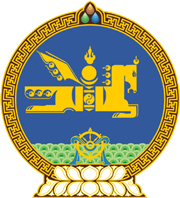 МОНГОЛ УЛСЫН ХУУЛЬ2021 оны 12 сарын 17 өдөр                                                                  Төрийн ордон, Улаанбаатар хотЖЕНДЭРИЙН ЭРХ ТЭГШ БАЙДЛЫГ ХАНГАХ ТУХАЙ ХУУЛЬД ӨӨРЧЛӨЛТ ОРУУЛАХ ТУХАЙ1 дүгээр зүйл.Жендэрийн эрх тэгш байдлыг хангах тухай хуулийн 24 дүгээр зүйлийн 24.4 дэх хэсгийн “Хувь хүний нууцын тухай хуулиар6” гэснийг “Хүний хувийн мэдээлэл хамгаалах тухай хуулиар” гэж өөрчилсүгэй. 2 дугаар зүйл.Энэ хуулийг Хүний хувийн мэдээлэл хамгаалах тухай хууль /Шинэчилсэн найруулга/ хүчин төгөлдөр болсон өдрөөс эхлэн дагаж мөрдөнө.МОНГОЛ УЛСЫН ИХ ХУРЛЫН ДАРГА 				Г.ЗАНДАНШАТАР